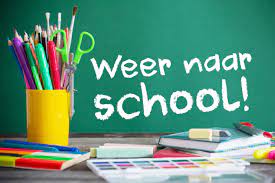 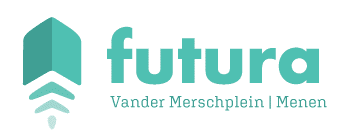 René Gombertstraat 1a – 8930 Menenwww.futurascholen.be/basisschoolVDMcarine@futurascholen.bemartijn.stragier@futurascholen.be 									     						         Menen, september 2021Facturatie bus, eetmalen, opvang, zwemmen, …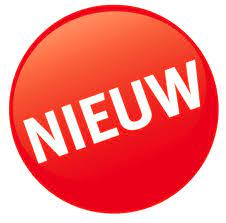 Vanaf dit schooljaar worden de facturen verstuurd naar het mailadres van de ouders. We vragen hierbij om uw mailadres zeker correct aan te vullen op het document dat u bij dit schoolbabbeltje ontvangt. We vragen u ook om de engagementsverklaring voor betaling van facturen te ondertekenen. Gelieve de documenten terug mee te geven met uw kind.Website          www.futurascholen.be/basisschoolVDM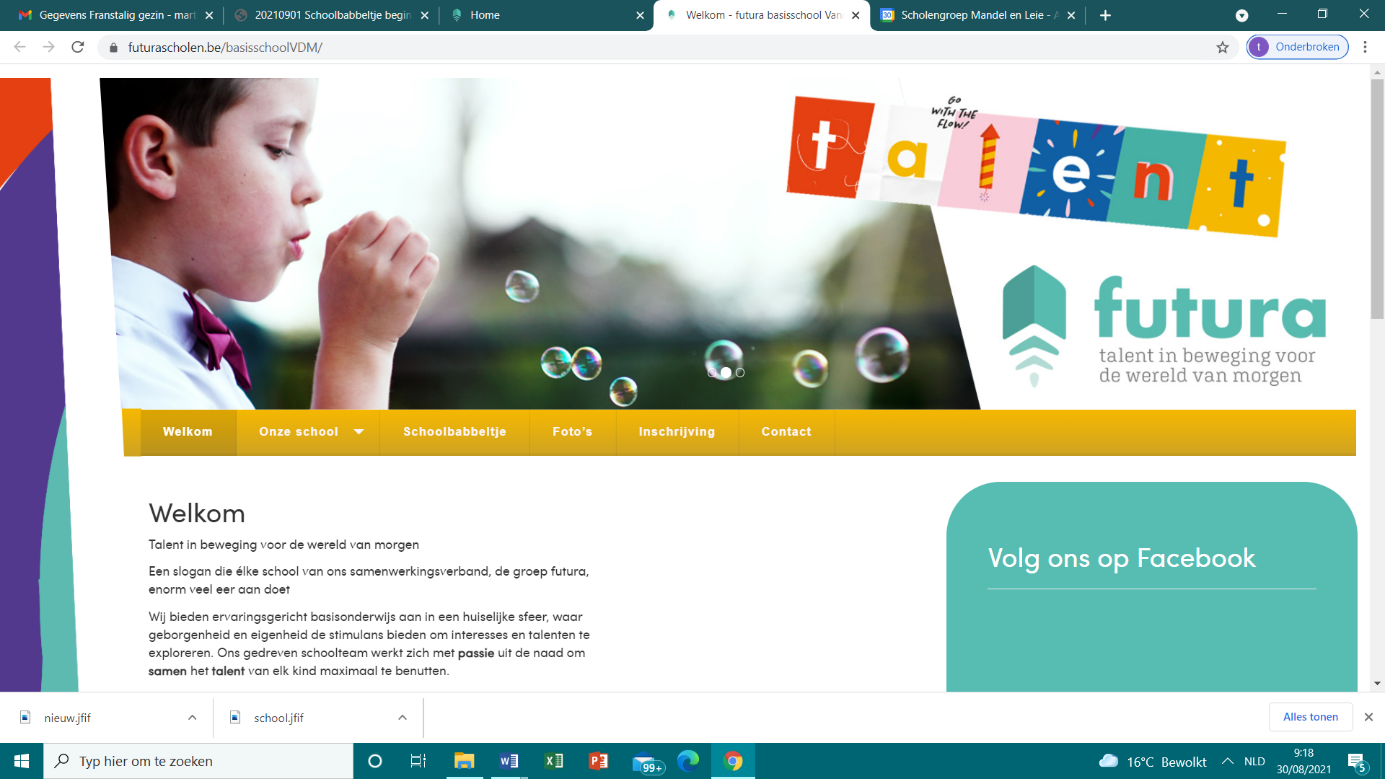 Het schoolreglement vindt u op de website van onze school.We vragen u om het schoolreglement online door te nemen.Indien u er op staat, kunnen wij u een afgedrukt exemplaar bezorgen.Gelieve het document ‘akkoord pedagogisch project en schoolreglement’ te ondertekenen en terug mee te geven met uw kind. Op de website vindt u ook de visie, de foto’s, het schoolbabbeltje, de kalender, …Gelieve ook het document met betrekking tot publicatie foto’s aan te vullen, te ondertekenen en terug mee te geven met uw kind.Volg onze school via facebook www.facebook.com/futurabasisschoolvandermersch.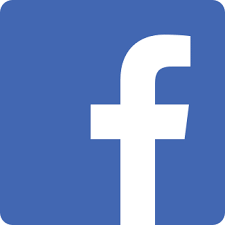 Op regelmatige basis posten we nieuws en weetjes.Classroom – brieven, informatie, communicatieAlle leerkrachten gebruiken Google Classroom om te communiceren met de ouders.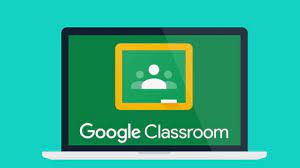 De voordelen hiervan:Vlugge manier van communicerenGemakkelijke en vlugge manier om te reagerenNiet verloren gaan van brieven/documentenOpnieuw bekijken van mededelingenGeen verspilling van papierZwemmenDe leerlingen van de lagere afdeling gaan gedurende het schooljaar om de veertien dagen zwemmen.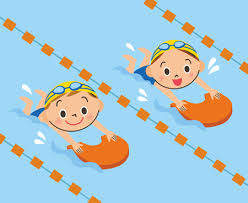 De eerste zwemles is op donderdag, 2 september.Er wordt nog een zwemkalender meegedeeld.De leerlingen van het eerste leerjaar krijgen een zwemabonnement van stad Menen en moeten niet betalen.We dringen erop aan dat alle leerlingen deelnemen aan de zwemlessen. Enkel wie een attest van de huisarts kan voorleggen, is vrijgesteld!De kleuters krijgen 10 zwembeurten watergewenning, na nieuwjaar.Sportdag vrijdag, 10 september 2021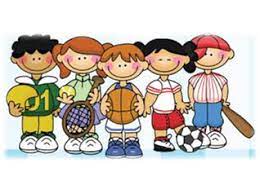 Op vrijdag, 10 september is er sportdag voor alle leerlingen.De leerlingen maken kennis met verschillende sporten op ons schooldomein.Voorzie iedereen van sportieve kledij, een hervulbare drinkfles, een stuk fruit, …Meer informatie over de sportdag, wordt later meegedeeld.Vrijdag, 3 september 2021Menen organiseert dit jaar 3 dagen Wieltjesfeesten. 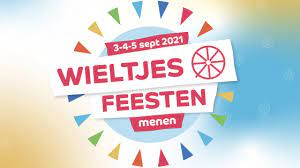 De Wieltjesfeesten starten dit jaar al op vrijdag, 3 september. In de namiddag is er een kinderbal in het Brouwerspark. Wij nemen hieraan ook deel. De leerlingen van het 1ste, 2de, 3de en 4de leerjaar worden geïnformeerd.Strapdag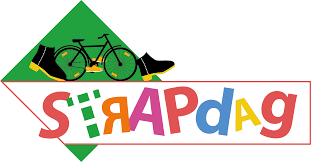 Op vrijdag 17 september 2021 viert de Strapdag haar 15de verjaardag.De activiteiten krijgen dit jaar een feestelijk jasje.Onze school is ook een Octopusschool.De campagne is een vast onderdeel van de Week van de Mobiliteit die jaarlijks plaatsvindt van 16 tot en met 22 september.Meer informatie over de activiteiten tijdens Strapdag op onze school, worden later meegedeeld.Maand van de sportclubs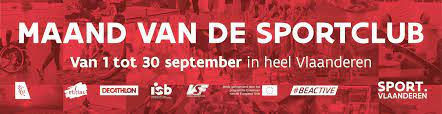 Tijdens de maand september stellen we de sportclubs in de kijker.Op woensdag, 29 september is het dag van de sportclub.Kom verkleed met je favoriete sportuitrusting naar school.Verdere info volgt.Onze school neemt al drie schooljaren deel aan het project Mooimakers. Ook dit schooljaar zetten we ons in om de school en de buurt proper te houden.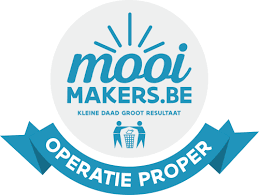 Woensdag, 22 september 2021 is er een gezamenlijke opruimactie rond de schoolbuurt. Deze actie zal meetellen met de resultaten van World Cleanup Day, 18 september 2021.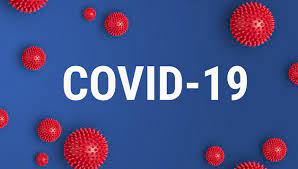 We blijven waakzaam en houden ons aan de algemeen geldende veiligheidsvoorschriften.Kinderen uit de lagere school moeten geen mondmasker dragen.Ouders kunnen indien nodig – liefst op afspraak – de school betreden, maar dragen wel een mondmasker.Begin en einde van de lessenDe kalender wordt op een afzonderlijk document meegegeven.Dit schoolbabbeltje, de kalender, het schoolreglement en de schoolinformatiebrochure vindt u ook terug op onze websitemaandagDinsdagWoensdagDonderdagVrijdagVoormiddag8.45 – 11.558.45 – 11.558.45 – 11.308.45 – 11.558.45 – 11.55Namiddag13.00 -  15.4513.00 – 15.4513.00 – 15.4513.20 – 15.00